Autumn TermSpring TermSummer TermTopic: ElmerTopic:  All around the world Topic: All creatures great and small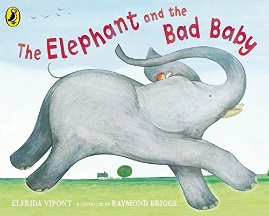 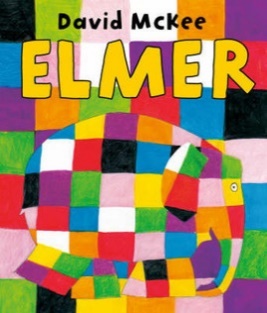 Series of books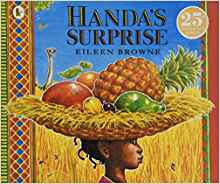 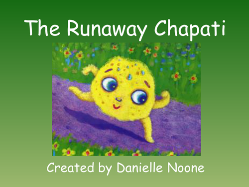 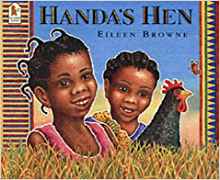 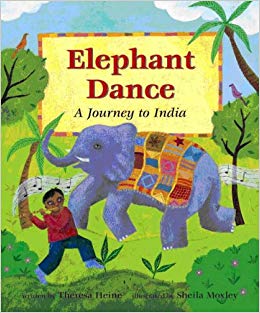 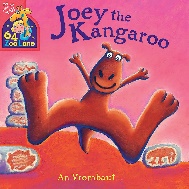 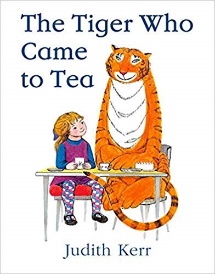 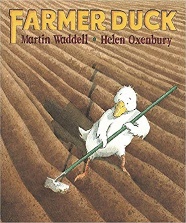 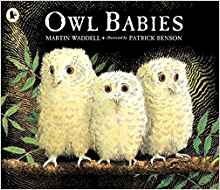 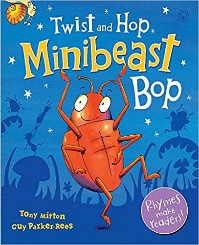 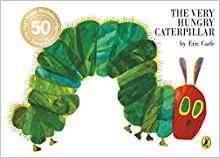 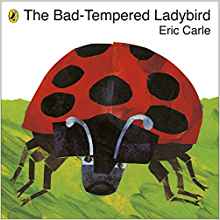 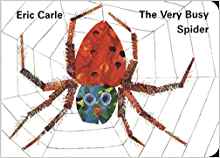 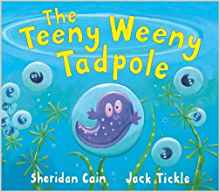 Topic: Stomp, stomp, roar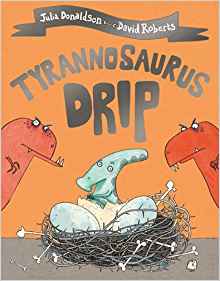 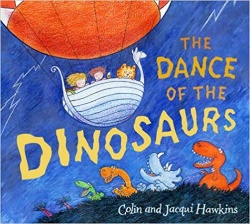 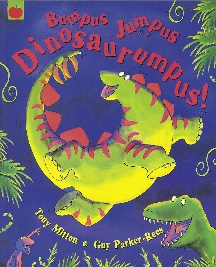 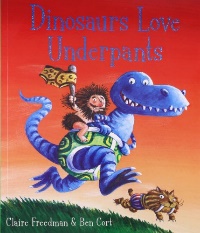 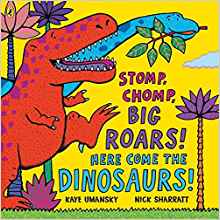 